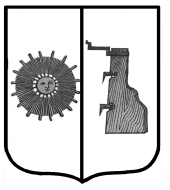 Российская ФедерацияНовгородская область Боровичский районАДМИНИСТРАЦИЯ   ПРОГРЕССКОГО СЕЛЬСКОГО ПОСЕЛЕНИЯПОСТАНОВЛЕНИЕ 27.05.2019 №59п. ПрогрессОб   утверждении    Положения    о   Совете по улучшению  инвестиционного климата  и развитию предпринимательствав Прогресском сельском поселенииВ соответствии с федеральными законами от 6 октября 2003 года                    № 131-ФЗ «Об общих принципах организации местного самоуправления в Российской Федерации», от 24 июля 2007 года № 209-ФЗ «О развитии малого и среднего предпринимательства в Российской Федерации», в целях совершенствования инвестиционной деятельности и развития предпринимательства в Прогресском сельском поселении Администрация Прогресского сельского поселения ПОСТАНОВЛЯЕТ: 1.Утвердить прилагаемое Положение о Совете по улучшению инвестиционного климата и развитию предпринимательства в Прогресском сельском поселении.2.Опубликовать постановление в бюллетене  «Официальный вестник Прогресского сельского поселения» и разместить на официальном сайте администрации сельского поселения.       Глава сельского поселения                                              А.В. Семенов УТВЕРЖДЕНОпостановлением Администрации         Прогресского сельского поселенияот  27.05.2019 №59 ПОЛОЖЕНИЕ о Совете по улучшению инвестиционного климата и развитию предпринимательства в Прогресском сельском поселении 1. Общие положения1.1.Совет по улучшению инвестиционного климата и развитию предпринимательства в Прогресском сельском поселении  (далее  - Совет) является коллегиальным совещательным органом при Главе сельского поселения.1.2. Совет создается в целях:согласования и координации действий субъектов малого и среднего предпринимательства    и     органов       местного     самоуправления   сельского поселения    в   вопросах   улучшения   инвестиционного   климата   и   развития малого и среднего предпринимательства;вовлечения инвесторов, субъектов малого и среднего предпринимательства в разработку и реализацию политики по привлечению инвестиций;выработки рекомендаций при определении приоритетов в области развития малого и среднего предпринимательства; рассмотрения инициатив субъектов малого и среднего предпринимательства   в области улучшения инвестиционного климата и поддержки малого и среднего предпринимательства;решения   иных   вопросов, направленных   на   улучшение инвестиционного климата и развития предпринимательства в Прогресском сельском поселении (далее - сельское поселение).1.3.Совет в своей деятельности руководствуется федеральными и областными нормативными правовыми актами, муниципальными правовыми актами   сельского поселения, а также настоящим Положением.1.4.Совет создается и упраздняется постановлением Администрации сельского поселения.1.5.Информация о деятельности Совета размещается на официальном сайте администрации сельского поселения.2. Основные задачи СоветаОсновными задачами являются: 2.1. Содействие развитию предпринимательства в сельском поселении; 2.2.Разработка рекомендаций по формированию и улучшению инвестиционного климата на территории Прогресского сельского поселения;2.3.Определение приоритетных направлений развития малого и среднего предпринимательства в Прогресском сельском поселении; 2.4.Содействие в оказании финансовой поддержки субъектам малого и среднего предпринимательства; 2.5.Обеспечение взаимодействия органов местного самоуправления Прогресского сельского поселения и субъектов предпринимательской деятельности.3. Полномочия Совета3.1.Заслушивать на заседаниях должностных лиц по вопросам, относящимся к направлениям деятельности Совета;3.2.Приглашать для участия в работе Совета представителей территориальных органов федеральных органов исполнительной власти, органов исполнительной власти Новгородской области, органов местного самоуправления сельского поселения, общественных и иных организаций, инвесторов, либо их представителей, по вопросам, входящим в компетенцию Совета;3.3.Направлять предложения и решения Совета территориальным органам федеральных органов исполнительной власти, органам местного самоуправления с целью выработки согласованных решений по проблемам развития предпринимательства и улучшению инвестиционного климата;3.4.Принимать решения по вопросам развития инвестиционной деятельности на территории сельского поселения;3.5.Осуществлять иные полномочия, связанные с улучшением инвестиционного и предпринимательского климата на территории сельского поселения.4. Состав Совета4.1.Состав Совета утверждается постановлением Администрации сельского поселения.4.2.В состав Совета входят председатель Совета, заместитель председателя Совета, секретарь Совета и члены Совета. 4.3. В состав Совета могут входить представители органов местного самоуправления сельского поселения, территориальных отделов федеральных органов исполнительной власти, общественных и деловых объединений, депутаты, руководители предприятий, предприниматели,  эксперты  и  другие  лица, заинтересованные  в  развитии сельского поселения, предпринимательства и повышении инвестиционной привлекательности сельского поселения. Общее количество членов Совета должно составлять не менее 5  человек.4.4.Руководство Советом осуществляет председатель Совета, а в его отсутствие – заместитель   председателя   Совета.   Председатель   Совета   ведет заседания общего собрания Совета, подписывает протоколы заседаний Совета.4.5.Секретарь Совета приглашает членов Совета на заседание, ведет протокол, направляет копию протокола членам Совета и размещает на официальном сайте администрации сельского поселения информацию о деятельности Совета. 5. Организация работы Совета5.1. Работа Совета осуществляется в форме заседаний. В заседаниях Совета могут принимать участие работники администрации сельского поселения, не   являющиеся   членами  Совета, а также руководители предприятий и предприниматели, реализующие инвестиционные проекты. 5.2.Повестка и дата заседания Совета утверждаются председателем Совета.5.3.Дату,   время,   повестку дня заседания Совета определяет председатель, о чем секретарь сообщает членам Совета не позднее, чем за    пять рабочих дней до даты заседания с одновременным направлением им материалов к заседанию.5.4. Материалы направляются членам Совета по электронной почте. В случае   если   материалы  не могут  быть  направлены в электронном виде, членам Совета сообщается о возможности ознакомиться с материалами с указанием места, даты и времени для ознакомления.5.5.Заседания Совета проводятся по мере необходимости. Заседание Совета считается правомочным, если на нем присутствует более половины членов Совета.5.6. Все решения принимаются путем открытого голосования, простым большинством   голосов   присутствующих   членов  Совета. При равенстве голосов решающим является голос председательствующего на заседании Совета.5.7.Отсутствующие члены Совета до начала заседания Совета могут представить   письменное   мнение по   вопросам, рассматриваемым на заседании, которое учитывается при голосовании.5.8.Протокол   заседания  Совета оформляется секретарем Совета в течение трех рабочих дней после дня проведения заседания Совета, подписывается председателем Совета или его заместителем, ведущим заседание, и секретарем Совета.5.9.Копия   протокола   заседания   Совета   направляется  всем  членам Совета в течение семи календарных дней после даты проведения заседания Совета и размещается на официальном сайте администрации сельского поселения.6. Заключительные положения6.1.Изменения и дополнения в Положение и состав Совета вносятся постановлением администрации сельского поселения.6.2.Совет прекращает свою деятельность в соответствии с постановлением администрации сельского поселения.     ____________________